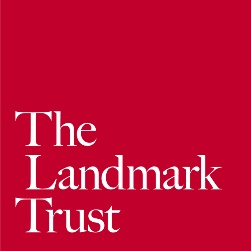 Job DescriptionSenior Projects Surveyor/Architect (South)BackgroundThe Landmark Trust is one of Britain's leading building conservation charities. With the help of our supporters, we save historic buildings in danger of being lost forever. We sensitively restore such 'Landmarks' and offer them a new future by making them available to everyone for self-catering holidays. The lettings income from the 200 extraordinary buildings in our care supports their maintenance and survival. Landmark has an ambitious pipeline of potential building rescue projects across a range of building categories throughout Britain. Each year Landmark undertakes one or two projects and for those that are large scale, the charity seeks funding from individual supporters, trusts and foundations and grant-giving bodies such as the National Lottery Heritage Fund. The post holder will lead building rescue projects in southern Britain (refer to the Projects map) with a multi-disciplinary project team. This role offers an exciting career opportunity for someone who has an excellent track record of restoring historic buildings to the highest conservation standards to time and budget.           The post holder will have experience of successfully managing the delivery of refurbishment of historic buildings from inception/potentials stage through to completion and handover with budgets ranging from circa £500k-£4million.Key responsibilitiesLead on managing and administrating major refurbishments to the highest quality standards in conservation from feasibility/evaluation throughout to handover/building opening. Lead on fostering a collaborative team approach to project delivery with in-house colleagues and external suppliersLead on setting up and managing project budgets for each assigned project ensuring costs are controlled throughout the project lifecycleLead on managing individual project programmes and ensuring projects develop methodically through the RIBA work stages and Landmark’s Gateway stagesLead on procuring and managing external consultant team Provide buildings technical expertise throughout the lifetime of the project to ensure that works are carried out to meet current best conservation standards, achieving Landmark’s trademark quality and any issues are identified and resolved throughout the project lifecycle.Lead on ensuring project proposals are environmentally sustainable, aspire to achieve inclusive access and consider ongoing servicing and maintenance requirements.Demonstrate knowledge and understanding of site-specific construction health and safety, CDM regulations and other building related matters are considered and incorporated throughout the project lifecycle.Lead on preparing project progress reports for monthly Project Board requesting client decisions, reporting against budget, programme and highlighting key risks and issues.Responsible for line managing 3 regional surveyors. Providing technical support and guidance with their planned, cyclical and compliance work; carrying out annual appraisals and assisting with regional work plans and budget setting. NB new projects, once added to the portfolio become the responsibility of the regional surveyors to maintain.Prepare quarterly project progress reports for Trustees pack.Supports the Head of the Historic Estates with the process of consideration and response for buildings Potentials pipelineWorking in partnership with Landmark’s development (fundraising) team on various funding applications Working in partnership with Landmark’s engagement officer to provide a bespoke traditional craft training skills programme for the delivery phase of the major refurbishment projectsEnsure a maintenance manual (including services as-built drawings) is prepared post project lifecycleAssists the Head of the Historic Estates with post project reviews to establish areas of improvement for future project workKeeps abreast of knowledge and best practice in the sector and sharing it internally with colleaguesAssists the development (fundraising team) with promoting the project scheme by carrying out presentations either face to face or on digital platforms throughout the project lifecycle and when required, acts as project champion to the trustees, conservation community and public.RequirementsRelevant professional construction qualification through either RICS, RIBA, RIAS, CIOB or similar Proven experience working in historic building conservation environment; it would be advantageous to hold a building conservation qualification. Experience of managing large refurbishment building contracts on historic buildings including site wide landscaping worksProven experience of line management of others Experience of working with multi-disciplinary teams and external stakeholdersGood working knowledge of JCT building contracts  Good working knowledge of statutory planning and Listed Building ConsentBudget and programme managementCollaborative style of workingAbility to self-manage and prioritise workload Confidence speaking to senior colleagues, stakeholders such as supporters, grant assessors Experience of managing people remotelyCalm and professional mannerWillingness to travel and work some weekends/out of hoursGeneralTo appreciate, and work within, the organisation’s culture and to conduct all activities in a manner which promotes and enhances the Landmark Trust’s character and reputation.Landmark is an equal opportunities employer. All staff are expected to conduct themselves in accordance with the Equality Act 2010.All staff are expected to fulfil their duties with due regard to their own health and safety and that of others.To undertake any other duties as may be reasonably required in the post.Post holder will be based at home The position requires extensive travel within their region to visit existing and new potential Landmark properties.  Travel will also be occasionally required to Shottesbrooke (Head Office) and other areas within the UK.A company car will be offered to carry out the functions of the post.PERSON SPECIFICATIONTERMS OF EMPLOYMENTContract DurationThis is a full-time permanent contract.LocationThis position will be home based. SalaryIn the range of £46,000 to £47,000 per annum depending on skills and competencies, paid monthly in arrearsWorking Hours35 hours per week Monday to Friday 9am to 5pm - you may be required to work additional hours etc. HolidaysThe holiday entitlement is 25 days per annum plus statutory holidays, increasing to 30 days after 10 years’ service.  Sick PayDuring the first three months of employment or the probationary period (whichever is the longer) you will only be paid your Statutory Sick Pay entitlement. After this period, you will receive full basic pay during any sickness absence up to 20 days in any 12-month period. The Statutory Sick Pay will be included in this sick pay. Where absence exceeds seven consecutive calendar days and in certain other circumstances, a doctor’s certificate will be required.Pension SchemeYou will be automatically enrolled in Landmark’s pension scheme.Medical HealthPrivate health insurance, currently with BUPA, will be provided when you have been with Landmark for a year.  Landmark’s contribution will be pro-rated for part-time employees.NoticeThe appointment is subject to satisfactory completion of an initial 6 month probationary period, though this may be extended if more time is needed to assess suitability for employment. During this period the post will be subject to one week’s notice on either side.  A minimum of 3 month’s notice in writing on either side applies after the end of the probationary period. Health & SafetyAll staff are expected to observe all health and safety at work regulations as set out by Landmark in accordance with statutory requirements.ContractThe successful applicant will be required to sign Landmark’s Contract of Employment.The purpose of this information is solely to help prospective employees to understand the details of Landmark’s Conditions of Employment.  It is not an offer of employment and does not form part of the Contract of Employment or the Job Description.Post TitleSenior Projects Surveyor/Architect (South)Reporting toHead of the Historic EstatesStaff reporting to this post3 x regional (operational) surveyorsLiaises withColleagues within historic estates, in-house project team, health and safety advisor, finance, in-house workshop team.Externally consultants, contractors, landowners, neighbours, funding bodies, utility suppliers, stakeholders HoursFull time (35 hours per week) Department and LocationHistoric Estates - WFH CategoryEssentialDesirableExperienceRelevant chartered qualification (building related)Post graduate qualification in Building Conservation or conservation accreditedProven experience of managing large conservation restoration projects of between £500k-£4million successfullyProven experience of managing and leading a multi-disciplinary consultant team Proven knowledge and enthusiasm of working on historic buildingsProven experience of managing budgets and complex building projectsGood communication skills: ability to communicate to a high standard with a variety of audiences, both verbally and in writing, and in both formal and informal situations. Working knowledge of health and safety, CDM regulations Working knowledge of JCT building contractsWorking knowledge of statutory regulations including planning, listed/SAM’s consent, building control, ecological and environmental Proven line management experienceCompetencies & skillsSelf-motivated with the ability to progress several tasks simultaneously and maintain time scales, including when working under pressure.Ability to problem-solve and think creativelyTeam player Professional calm mannerExcellent organisational and administrative skillsIT literate: Proficient in MS Office suite (Word, Excel, PowerPoint) and Outlook email.  NetSuite, SharePoint and SalesforceAbility to plan and prioritise.Methodical and organised approach to tasks.Other RequirementsEmpathy with and commitment to the work of the Landmark Trust.Able to work alone and as part of a team.Clean driving licenceWillingness to work some weekends and evenings